National Diabetes RegisterDetailed information about the National Diabetes Register in this document here.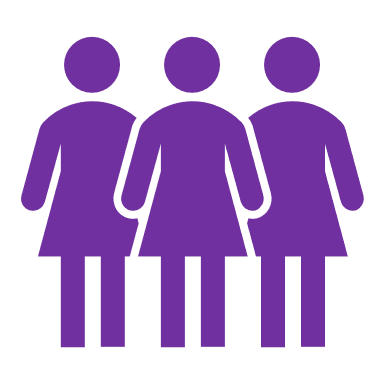 What are we Funding?Implementation of a database to track the prevalence of diabetes, improve outcomes and determine the cost of providing care.Budget 2022 Ask: € HSE to EstimateWhy Fund This?The lack of a National Diabetes Registry hinders the HSE’s ability to plan for diabetes, an increasingly common and costly chronic condition.If Not Funded… The HSE continues to blindly manage diabetes, and we do not understand the cost implications of policy decisions.HighlightsWe do not know how many Irish people have diabetes, nor where they live in the country.We can only estimate national-level figures by using prevalence in other countries (e.g. Scotland)The HSE struggled to manage rollout of COVID-19 vaccine to this priority group for lack of a register.Lack of a register is highlighted at European level as major deficiency of our service (rank: 20 of 30).Establishment of a registry would help with tracking the prevalence of the condition, measuring outcomes, and cost of care and planning for future services. The registry could be a template for other chronic diseases.   